I was in the Projects Tasks section I was adding new tasks in a task list, eg. Employee Liability Recon-GL#205004-Accrued Employee Commissions PayableI was checking off the due dates box for all the dependent tasksAfter finishing, the due date area has a due date that is even different then the parent task and does not read Waiting for Parent as it should:The parent task has a start date and due date: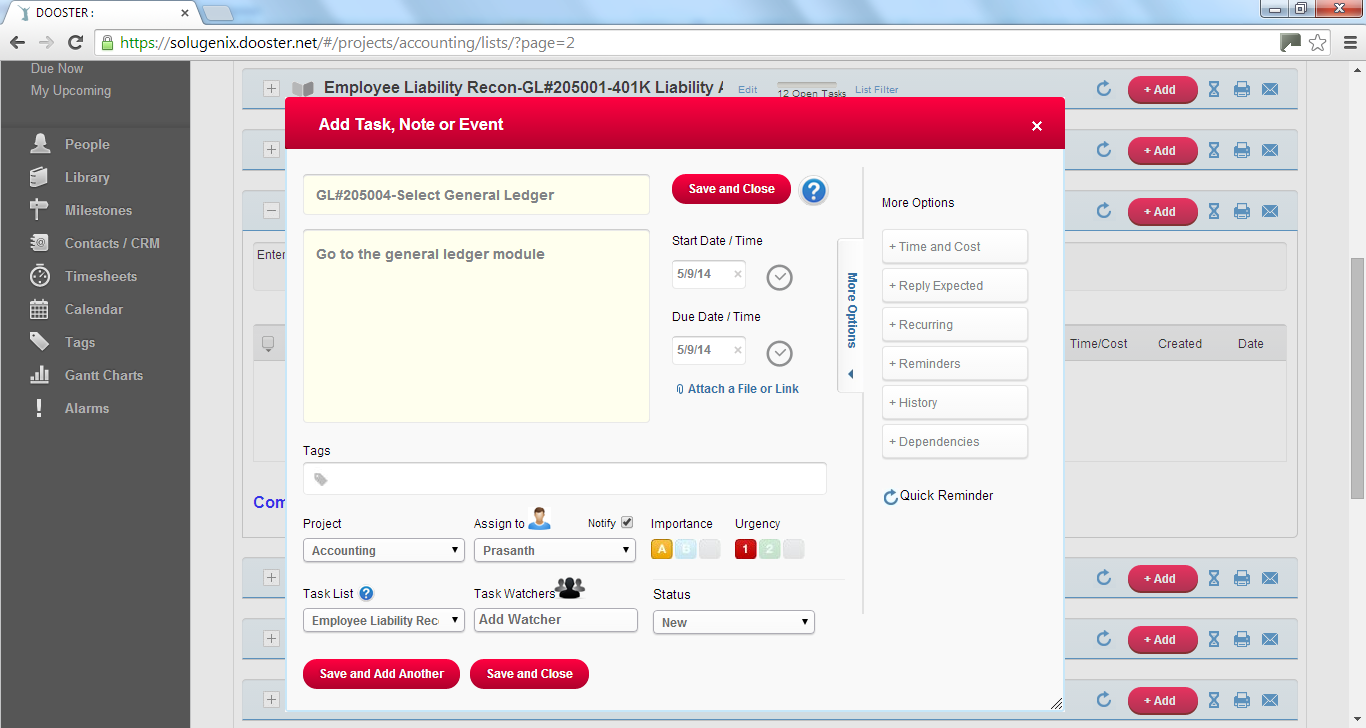 The dependent task does not: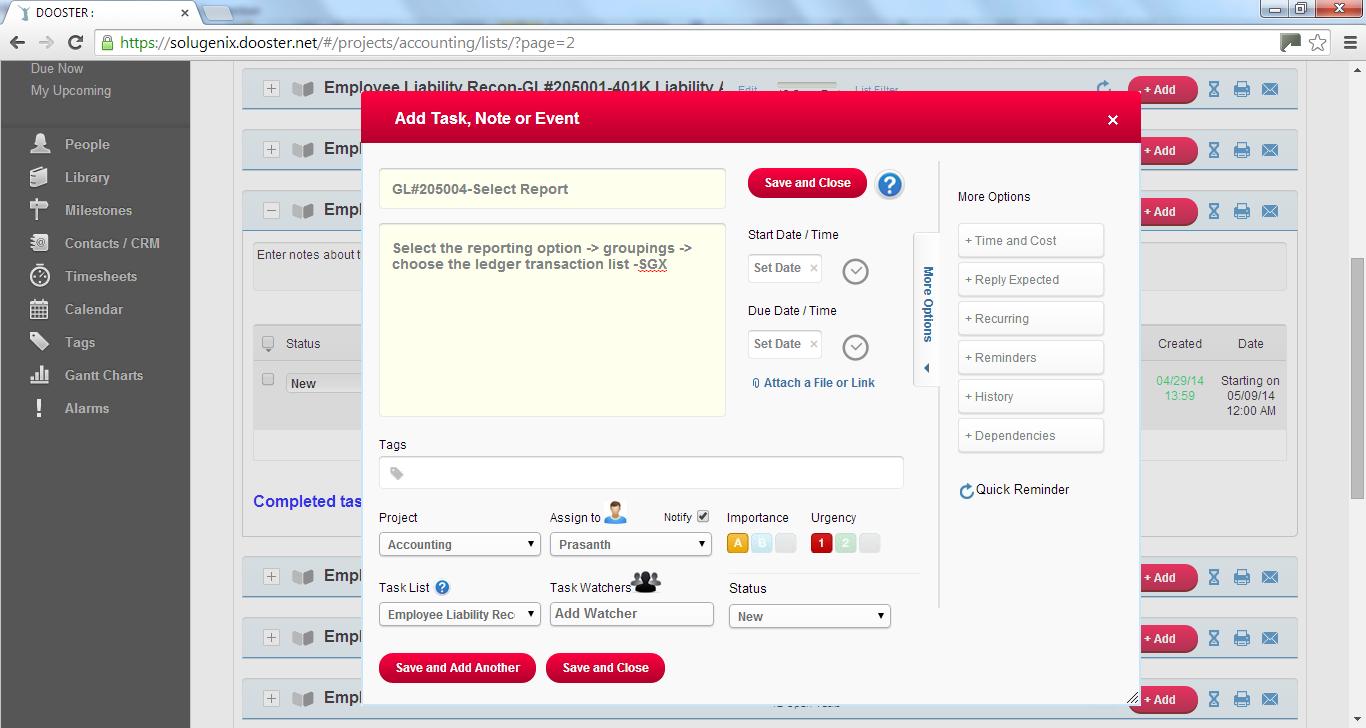 But in the Dependencies section, the Due Date box is checked: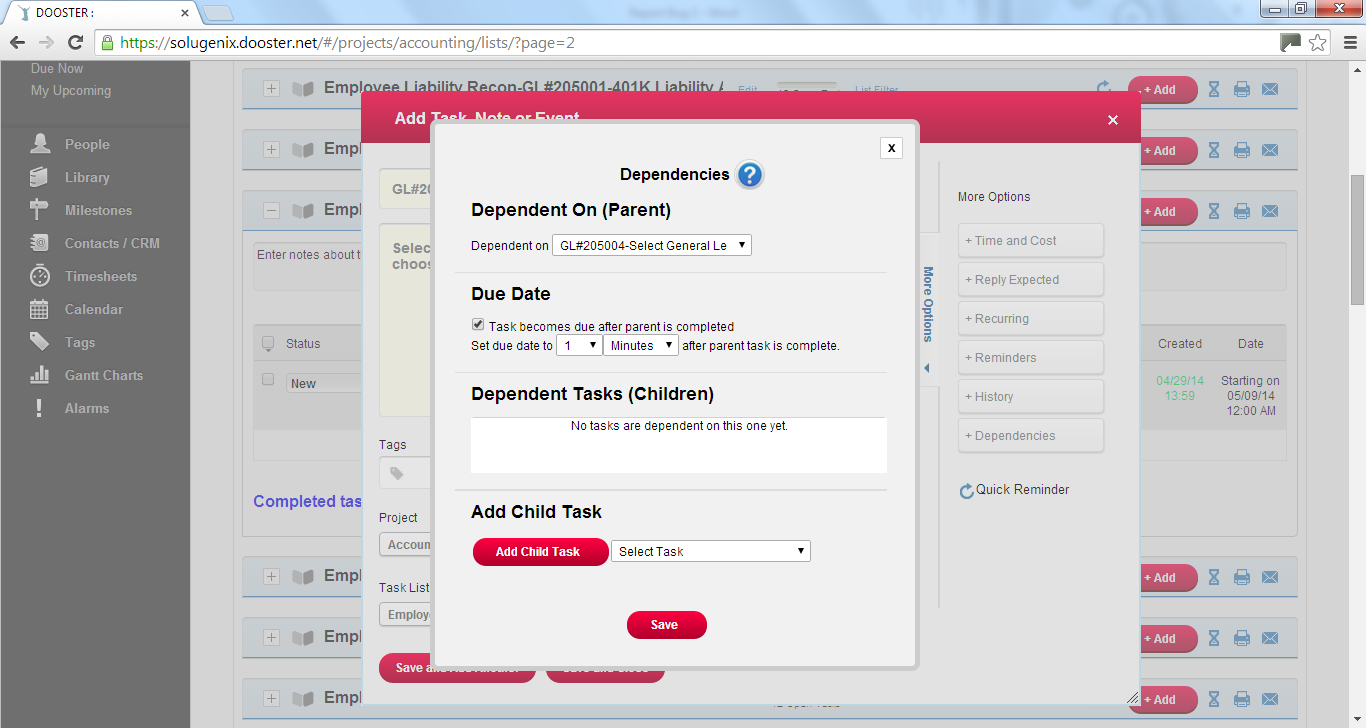 When I save and close, the task I just added has a due date, which I did not set up.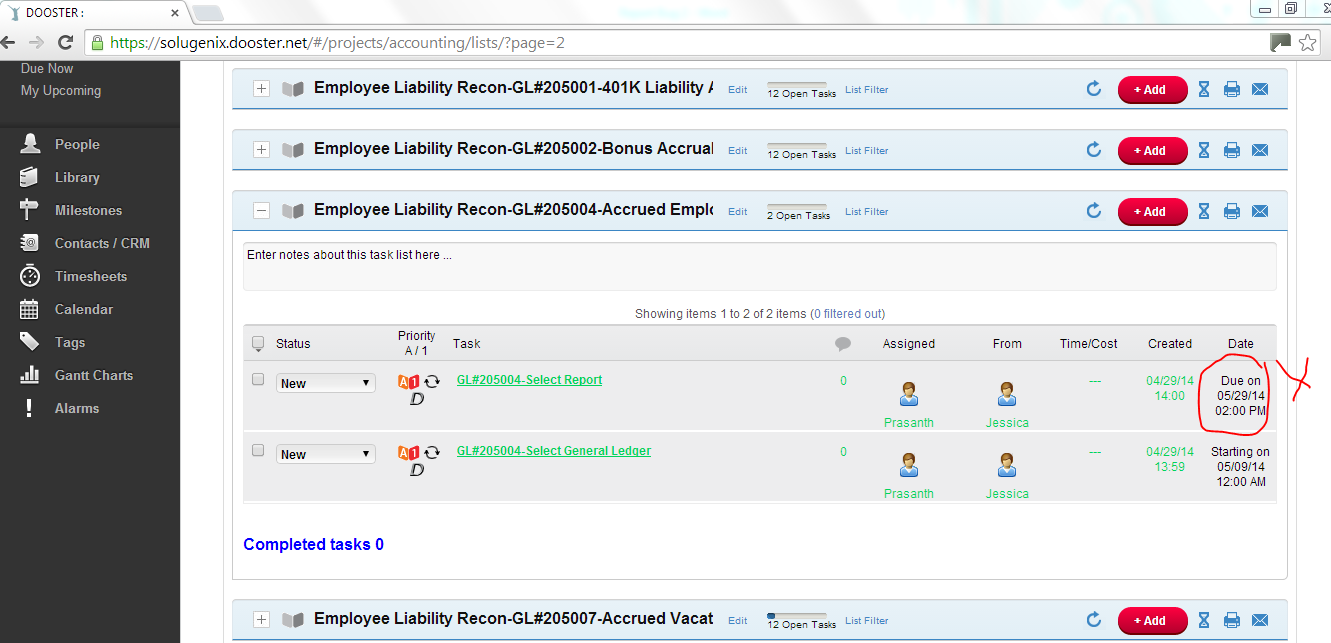 This must be a bug as I expect that area to say Waiting for Parent.Then I go in to select the actual due date: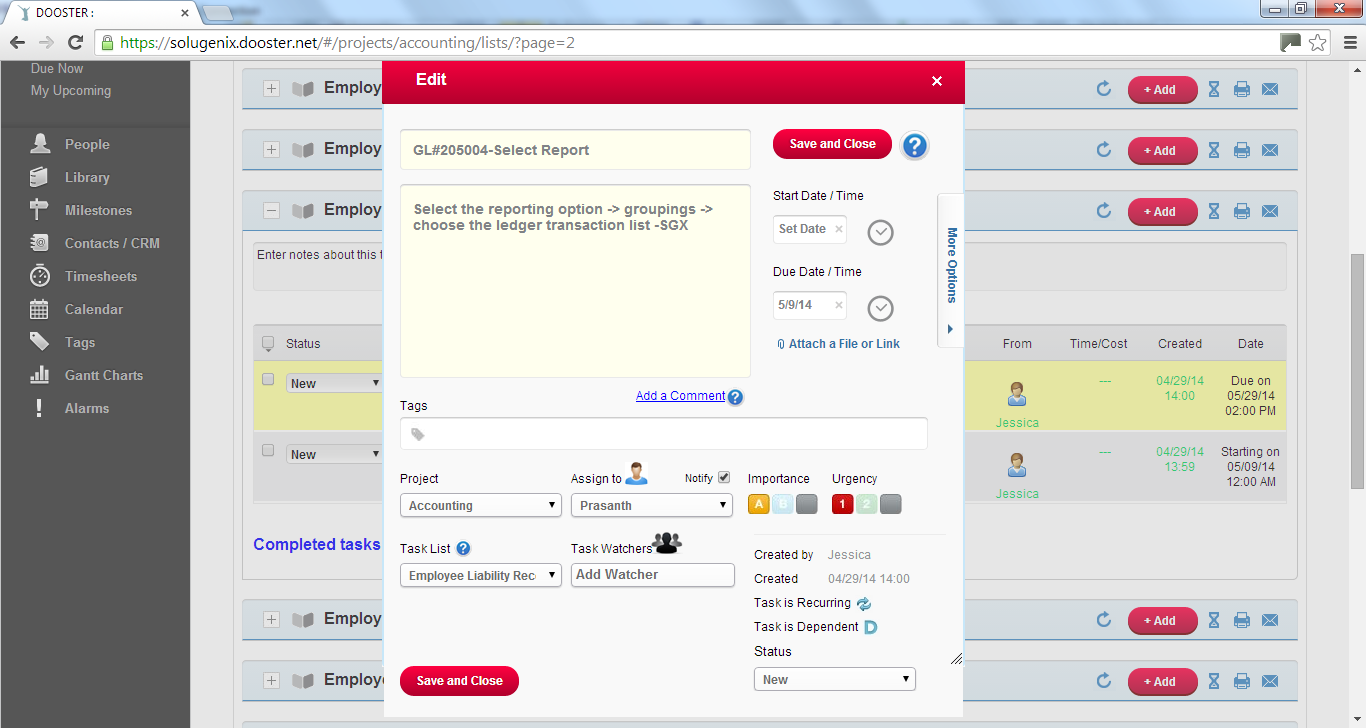 After saving and closing, it will say Waiting for Parent: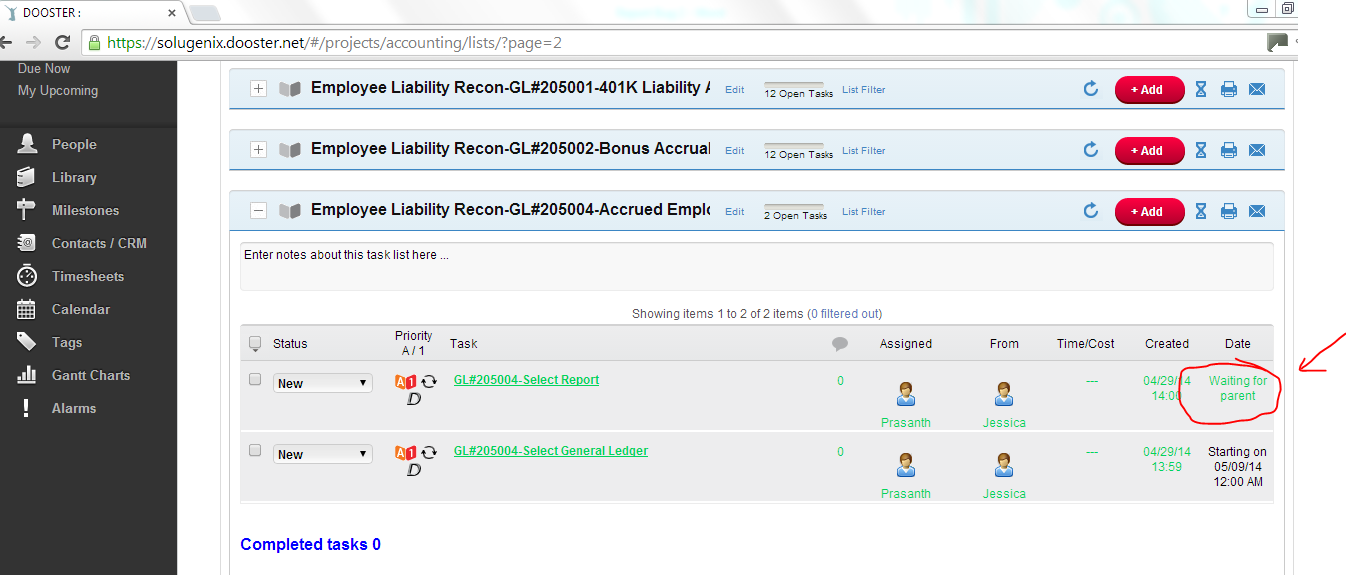 Why must this extra step take place? If it is waiting for parent, it will become due when parent task is completed, thus, not needing a due date right?Why must I go in again to reedit the due date to make it Waiting for Parent when it should have turned Waiting for Parent when I was done editing the task?